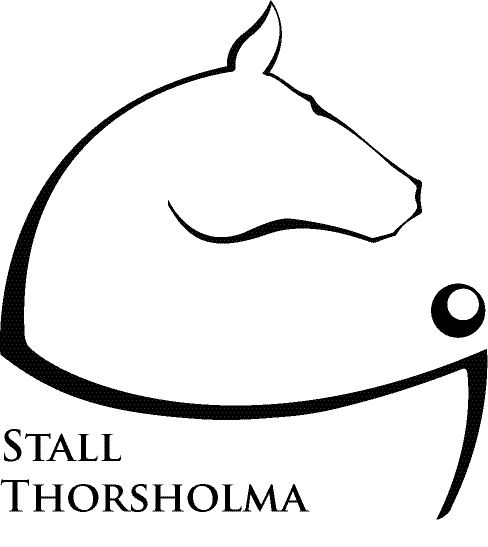 Thorsholma Cup i Dressyr 2013/14  Lördagen den 29 mars 2014PROPOSITIONför Thorsholma Cup i Dressyr för häst och ponnyVälkommen till omgång 3 i Thorsholma Cup i Dressyr 2013/2014  lördagen den 29 mars 2014. Sista anmälningsdag måndagen 24 mars. Efteranmälan tas emot.Man rider valfritt program och vi räknar procent. Lägst ett program på den nivå man normalt tävlar/tränar med sin häst. Blir det tillräckligt många, delar vi klassen i en häst- och en ponnyklass. Anmälan via e-mail till monica.nilson@glocalnet.net eller på lista på Anslagstavlan på Thorsholma.7.  	Startavgift    	150:- betalas före start.	Manegeavgift 	100:- betalas före start om du inte står på Thorsholma		Ta med jämna pengar. 	8.	Förfrågningar      	Monica Nilsson 070-777 14 04, eller e-mail ovan.Startlistan kommer att finnas på Anslagstavlan på Thorsholma, mailas (om du lämnar mailadress) och även finnas på hemsidan www.stallthorsholma.se .9.		Vi hjälps åt. Alla ska kunna hjälpa till som funktionärer. TävlingsklasserKlass 1	Valfritt program, helst kort bana. 	Rosett och äran samt hederspris i mån av 	tillgång.Välkommen